Madame, Monsieur,1	La Commission d'études 16 de l'UIT-T (Multimédia) a l'intention d'appliquer la procédure d'approbation traditionnelle énoncée à la section 9 de la Résolution 1 (Rév.Hammamet, 2016) de l'AMNT pour l'approbation du projet de Recommandation mentionné ci-dessus à sa prochaine réunion, qui se tiendra en janvier 2022. L'ordre du jour ainsi que tous les renseignements pertinents concernant la réunion de la Commission d'études 16 de l'UIT-T seront disponibles dans la Lettre collective 12/16.2	Vous trouverez dans l'Annexe 1 le titre, le résumé et la localisation du projet de Recommandation UIT-T H.551 (ex F.VM-VMA), qu'il est proposé d'approuver.NOTE 1 – Aucune justification UIT-T A.5 n'est nécessaire actuellement pour ce projet de Recommandation.3	La présente Circulaire a pour objet d'engager le processus de consultation formelle des États Membres de l'UIT, qui devront indiquer si ce texte peut être examiné en vue de son approbation à la prochaine réunion, conformément au paragraphe 9.4 de la Résolution 1. Les États Membres sont priés de remplir le formulaire de l'Annexe 2 et de le renvoyer d'ici au 5 janvier 2022 à 23 h 59 (UTC).4	Si au moins 70% des réponses des États Membres sont en faveur de l'examen, aux fins d'approbation, de ce texte, une séance plénière sera consacrée à l'application de la procédure d'approbation. Les États Membres qui n'autorisent pas la commission d'études à procéder ainsi doivent informer le Directeur du TSB des motifs de cette décision et lui faire part des éventuelles modifications qui permettraient la poursuite des travaux.Veuillez agréer, Madame, Monsieur, l'assurance de ma considération distinguée.Chaesub Lee
Directeur du Bureau de la normalisation 
des télécommunications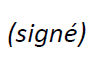 Annexes: 2Annexe 1

Résumé et localisation du texte déterminé du projet 
de Recommandation UIT-T H.551 (ex F.VM-VMA)1	Projet de nouvelle Recommandation UIT-T H.551 (ex F.VM-VMA) [SG16-R34]Architecture des systèmes multimédias dans les véhiculesRésuméCette Recommandation définit la configuration des systèmes multimédias dans les véhicules (VMS), le modèle de référence de l'architecture des systèmes VMS et la solution de référence relative aux applications multimédias des systèmes VMS. Les questions liées à la sécurité des systèmes VMS ainsi qu'à la protection et à la confidentialité des informations d'identification personnelle sont également traitées.Annexe 2

Objet: Réponse des États Membres à la Circulaire TSB 347: Consultation 
au sujet du texte déterminé du projet de Recommandation 
UIT-T H.551 (ex F.VM-VMA)Madame, Monsieur,Dans le cadre de la consultation des États Membres au sujet du projet de document déterminé dont il est question dans la Circulaire 312 du TSB, je vous indique par la présente l'opinion de mon Administration, qui figure dans le tableau ci-après.Veuillez agréer, Madame, Monsieur, l'assurance de ma considération distinguée.[Nom][Rôle/titre officiel]Administration de [État Membre]______________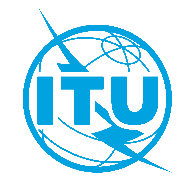 Union internationale des télécommunicationsBureau de la Normalisation des TélécommunicationsUnion internationale des télécommunicationsBureau de la Normalisation des TélécommunicationsUnion internationale des télécommunicationsBureau de la Normalisation des TélécommunicationsGenève, le 12 octobre 2021Genève, le 12 octobre 2021Genève, le 12 octobre 2021Réf.:Circulaire TSB 347CE 16/SCCirculaire TSB 347CE 16/SCCirculaire TSB 347CE 16/SC-	Aux Administrations des États Membres de l'Union;-	Aux Membres du Secteur UIT-T;-	Aux Associés de l'UIT-T participant aux travaux de la Commission d'études 16;-	Aux établissements universitaires participant aux travaux de l'UIT-	Aux Administrations des États Membres de l'Union;-	Aux Membres du Secteur UIT-T;-	Aux Associés de l'UIT-T participant aux travaux de la Commission d'études 16;-	Aux établissements universitaires participant aux travaux de l'UIT-	Aux Administrations des États Membres de l'Union;-	Aux Membres du Secteur UIT-T;-	Aux Associés de l'UIT-T participant aux travaux de la Commission d'études 16;-	Aux établissements universitaires participant aux travaux de l'UITTél.:+41 22 730 6805+41 22 730 6805+41 22 730 6805-	Aux Administrations des États Membres de l'Union;-	Aux Membres du Secteur UIT-T;-	Aux Associés de l'UIT-T participant aux travaux de la Commission d'études 16;-	Aux établissements universitaires participant aux travaux de l'UIT-	Aux Administrations des États Membres de l'Union;-	Aux Membres du Secteur UIT-T;-	Aux Associés de l'UIT-T participant aux travaux de la Commission d'études 16;-	Aux établissements universitaires participant aux travaux de l'UIT-	Aux Administrations des États Membres de l'Union;-	Aux Membres du Secteur UIT-T;-	Aux Associés de l'UIT-T participant aux travaux de la Commission d'études 16;-	Aux établissements universitaires participant aux travaux de l'UITTélécopie:+41 22 730 5853+41 22 730 5853+41 22 730 5853-	Aux Administrations des États Membres de l'Union;-	Aux Membres du Secteur UIT-T;-	Aux Associés de l'UIT-T participant aux travaux de la Commission d'études 16;-	Aux établissements universitaires participant aux travaux de l'UIT-	Aux Administrations des États Membres de l'Union;-	Aux Membres du Secteur UIT-T;-	Aux Associés de l'UIT-T participant aux travaux de la Commission d'études 16;-	Aux établissements universitaires participant aux travaux de l'UIT-	Aux Administrations des États Membres de l'Union;-	Aux Membres du Secteur UIT-T;-	Aux Associés de l'UIT-T participant aux travaux de la Commission d'études 16;-	Aux établissements universitaires participant aux travaux de l'UITCourriel:tsbsg16@itu.inttsbsg16@itu.inttsbsg16@itu.intCopie:-	Aux Président et Vice-Présidents de la Commission d'études 16 de l'UIT-T;-	À la Directrice du Bureau de développement des télécommunications;-	Au Directeur du Bureau des radiocommunicationsCopie:-	Aux Président et Vice-Présidents de la Commission d'études 16 de l'UIT-T;-	À la Directrice du Bureau de développement des télécommunications;-	Au Directeur du Bureau des radiocommunicationsCopie:-	Aux Président et Vice-Présidents de la Commission d'études 16 de l'UIT-T;-	À la Directrice du Bureau de développement des télécommunications;-	Au Directeur du Bureau des radiocommunicationsObjet:Consultation des États Membres au sujet du texte déterminé du projet de Recommandation UIT-T H.551 (ex F.VM-VMA), qu'il est proposé d'approuver à la réunion de la Commission d'études 16 de l'UIT-T (Genève, 17-28 janvier 2022)Consultation des États Membres au sujet du texte déterminé du projet de Recommandation UIT-T H.551 (ex F.VM-VMA), qu'il est proposé d'approuver à la réunion de la Commission d'études 16 de l'UIT-T (Genève, 17-28 janvier 2022)Consultation des États Membres au sujet du texte déterminé du projet de Recommandation UIT-T H.551 (ex F.VM-VMA), qu'il est proposé d'approuver à la réunion de la Commission d'études 16 de l'UIT-T (Genève, 17-28 janvier 2022)Consultation des États Membres au sujet du texte déterminé du projet de Recommandation UIT-T H.551 (ex F.VM-VMA), qu'il est proposé d'approuver à la réunion de la Commission d'études 16 de l'UIT-T (Genève, 17-28 janvier 2022)Consultation des États Membres au sujet du texte déterminé du projet de Recommandation UIT-T H.551 (ex F.VM-VMA), qu'il est proposé d'approuver à la réunion de la Commission d'études 16 de l'UIT-T (Genève, 17-28 janvier 2022)À:Directeur du Bureau de la 
normalisation des télécommunications,Union internationale des 
télécommunicationsPlace des NationsCH 1211 Genève 20, SuisseDe:[Nom][Rôle/titre officiel][Adresse]Télécopie:
Courriel:+41-22-730-5853
tsbdir@itu.int Télécopie:
Courriel:Date:[Lieu,] [Date]Cochez l'une des deux casesProjet de nouvelle Recommandation UIT-T H.551 (ex F.VM-VMA)		autorise la Commission d'études 16 à procéder à l'examen de ce document en vue de son approbation (dans ce cas, sélectionnez l'une des deux options ⃝):		⃝	Pas de commentaire ou de proposition de modification		⃝	Des commentaires ou propositions de modification sont joints à la présenteProjet de nouvelle Recommandation UIT-T H.551 (ex F.VM-VMA)		n'autorise pas la Commission d'études 16 à procéder à l'examen de ce document en vue de son approbation (les motifs de cette décision et une description des éventuelles modifications qui permettraient la poursuite des travaux sont joints à la présente)